Комплекс 2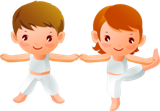 «Покажи ладошки». И. п. -  стоя ноги на ширине стопы, руки вдоль туловища. Поднять руки вперед — вот наши ладошки, вернуться в исходное положение (5 раз).«Покажи колени». И. п. — стоя ноги на ширине плеч, руки на поясе. Наклониться вперед и положить руки на колени, вернуться в исходное положение (5 раз).«Большие и маленькие». И. п. — стоя ноги слегка расставлены, руки за спиной. Присесть, руками обхватить колени, опустить голову, выпрямиться, вернуться в исходное положение (4 раза).И. п. — стоя ноги слегка расставлены, руки вдоль туловища, прыжки на двух ногах — как мячики (2-3 раза).Ходьба на месте.Будьте здоровы!